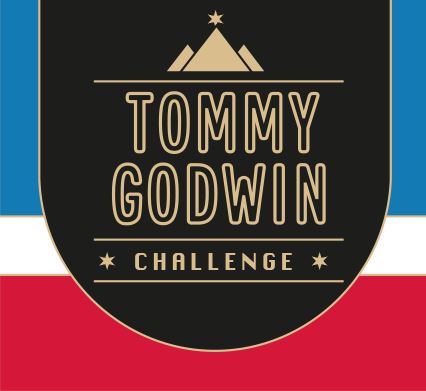 Certificate of AchievementThis Acknowledges ThatYour NameHas Successfully Completed  Event 1 - Lands End to John O’Groats 2021 912miles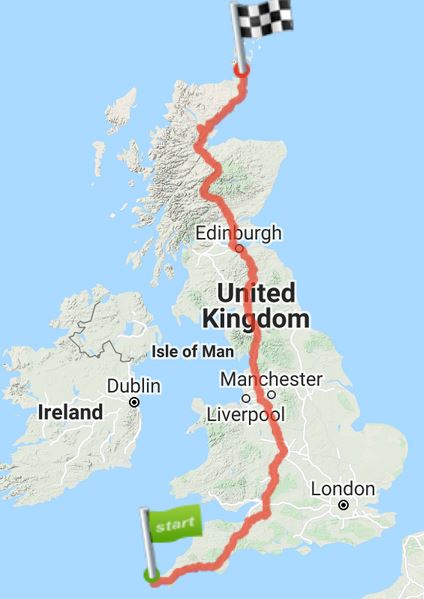 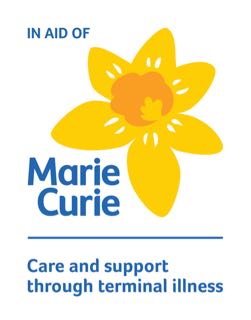 